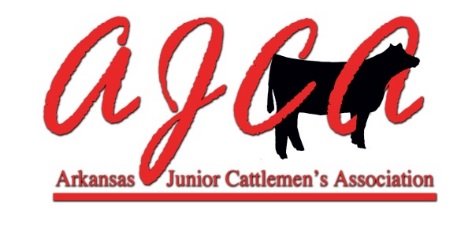 2016-17 REQUEST TO SANCTION AN AJCA SHOWIn order to request to sanction an AJCA show, the following application and $100 must be submitted to the AJCA State Director by December 15, 2016.  Checks should be made payable to AJCA.  Name of Show:  	_____________________________________________________________		FIRST DATE CHOICE		_________________________________________		SECOND DATE CHOICE	_________________________________________		THIRD DATE CHOICE		_________________________________________Location of Show:	_____________________________________________________________Show Coordinator Name:	________________________________________________________Telephone: ____________________________Email: _________________________________Mailing Address:	_____________________________________________________________City:  ______________________________________________________Zip:  _____________Website Address of Show (if available):  ___________________________________________In requesting to sanction an AJCA Show, I agree to follow the 2016-20167AJCA Sanctioned Show Guidelines.  I also agree to submit the show placings & points on the “OFFICIAL AJCA Show Point Reporting Form” within 10 working days of the show to the AJCA Points Administrator listed on the website.Signature:  _____________________________________________ Date:  ________________	      				Show CoordinatorPlease complete this form and return to: Michelle Rieff9200 Mason Valley RoadBentonville, AR  72712		BEFORE DECEMBER 15, 2016Please contact Michelle Rieff at 479.936.1685 or by email at arkansasjrcattlemen@gmail.com  with questions.